ЗАДАНИЕ ПО СУММАТИВНОМУ ОЦЕНИВАНИЮ ЗА 1 ЧЕТВЕРТЬСуммативное оценивание за раздел  «Семья и подросток»8 класс (СОР №1)СлушаниеПрочитайте текст и выполните заданиеТранскриптИметь семью и детей так же необходимо и естественно, как необходимо и естественно трудиться.Семья издавна скреплялась нравственным авторитетом отца, который традиционно считался главой. Отца дети уважали и слушались. Он занимался сельхозработами, строительством, заготовкой леса и дров. Всю тяжесть крестьянского труда с ним разделяли взрослые сыновья. Руководство домашним хозяйством было в руках жены и матери. Она ведала всем в доме: присматривала за скотом, заботилась о питании, об одежде. Все эти работы она делала не одна. Даже дети, едва научившись ходить, понемногу вместе с игрой начинали делать что-то полезное. Доброта, терпимость, взаимное прощение обид перерастали в хорошей семье во взаимную любовь. Сварливость и неуживчивость считались наказанием судьбы и вызывали жалость к их носителям.  Надо было уметь уступить, забыть обиду, ответить добром или промолчать. Любовь и согласие между родственниками давали начало любви  за пределами дома. От человека не любящего и не уважающего своих родных трудно ждать уважения к другим людям.                                                                                                      (По В. Белову)https://www.xn----7sbanj0abzp7jza.xn--p1ai/index.php/podgotovka-k-gve/podgotovka-k-izlozheniyu/2171-30СлушаниеОтветьте на вопросы:О чём говорится в тексте?______________________________________________________________________________________________________________________________________Чему учит текст?______________________________________________________________________________________________________________________________________ Перечислите три положительных качества  и два отрицательные качества людей из текста.____________________________________________________________________________________________________________________________________________________________________________________________________________________________________________________________________________ГоворениеПерескажите кратко текст, заменяя данные слова и словосочетания равнозначными фразами, передающими смысл и идею текста.Перескажите,опираясь на вопросы:- Что особенно вам понравилось в тексте?- Что нового узнали из текста?Рубрика для предоставления информации родителям по итогам суммативного оценивания за  раздел  «Семья и подросток»Ф.И. обучающегося _________________________________________________8 класс______________Виды речевой деятельностиСлушаниеГоворениеЦель обучения:8.1.1.1 Понимать основную и детальную информацию сообщения продолжительностью 4-6 минут, объединяя разрозненные факты в общий контекст, определяя причинно-следственные связи и делая выводы8.2.1.1 Владеть словарным запасом, достаточным для замены слов общеязыковыми эквивалентами или описательными оборотами (перифразами)Критерии оцениванияПонимает основную и детальную информацию сообщения продолжительностью 4-6 минут Определяет причинно-следственные связи и делает выводы  Владеет словарным запасом, достаточным для замены слов общеязыковыми эквивалентами или описательными оборотами (перифразами)Уровень мыслительных навыковЗнание и понимание, применениеВремя выполнения20 минутКритерии № заданияДескрипторы Баллы Критерии № заданияобучающийБаллы Понимает основную и детальную информацию сообщения Определяет причинно-следственные связи и делает выводы 1Отвечает на первый вопрос1Понимает основную и детальную информацию сообщения Определяет причинно-следственные связи и делает выводы 1Отвечает на второй вопрос1Понимает основную и детальную информацию сообщения Определяет причинно-следственные связи и делает выводы 1Приводит первое положительное качество1Понимает основную и детальную информацию сообщения Определяет причинно-следственные связи и делает выводы 1Приводит второе положительное качество1Понимает основную и детальную информацию сообщения Определяет причинно-следственные связи и делает выводы 1Приводит третье положительное качество1Понимает основную и детальную информацию сообщения Определяет причинно-следственные связи и делает выводы 1Приводит первое отрицательное качество1Понимает основную и детальную информацию сообщения Определяет причинно-следственные связи и делает выводы 1Приводит второе отрицательное качество1Владеет словарным запасом, достаточным для замены слов общеязыковыми эквивалентами или описательными оборотами (перифразами)2Пересказывает текст,  соблюдая логическую последовательность1Владеет словарным запасом, достаточным для замены слов общеязыковыми эквивалентами или описательными оборотами (перифразами)2Заменяет слова равнозначными фразами1ИтогоИтогоИтого9 б.Критерий оцениванияУровень учебных достиженийУровень учебных достиженийУровень учебных достиженийКритерий оцениваниянизкийсреднийвысокийПонимает основную и детальную информацию сообщения Определяет причинно-следственные связи и делает выводы Затрудняется в определении темы текста; не различает причинно-следственную связь в текстеДопускает ошибки при определении темы текста, извлекая информацию из текста; с некоторыми трудностями определяет причинно-следственные связи и делает выводыВерноопределяет тему текста, легко определяет причинно-следственные связи в тесте и делает точные выводыВладеет словарным запасом, достаточным для замены слов общеязыковыми эквивалентами или описательными оборотами (перифразами)Затрудняется в выборе подходящих слов для замены слов в тексте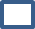 Допускает ошибки при замене слов общеязыковыми эквивалентамиВидит в тексте слова, подлежащие замене и без труда перифразирует их.